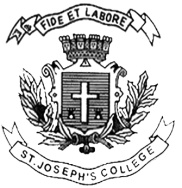 ST. JOSEPH’S COLLEGE (AUTONOMOUS), BANGALORE-27B.A.  SOCIOLOGY: VI SEMESTERSEMESTER EXAMINATION MARCH/APRIL 2018SO6212: Industrial Sociology (For EPS only)Time: 2 1/2hrs                                                                   Maximum marks: 70This question paper has one printed page and three parts.I.  Answer any FOUR of the following questions in one page each:        5x4=20.1. What is Scientific Management?2. Mention the causes for the failure of Illumination experiment.3. Distinguish between Work and Home.4. Mention the features of Indian worker.5. State the patterns of pressure in collective bargaining.6. Mention the importance of labour legislations in India.II. Answer any TWO of the following questions in two pages each:		     10 x 2 = 207. Explain the relationship between industrial sociology and any two other disciplines.8. Is money the only reason for work? Substantiate9. Trace the development of Industry in IndiaIII. Answer any TWO of the following questions in three pages each                     15 x 2 =3010. Describe the characteristics and types of industrial workers in India.11. Explain the nature and functions of trade unions.12. Substantiate how legislation in India has considerably improved the living and working conditions of Indian worker.SO-6212-B-18                                       ********************************